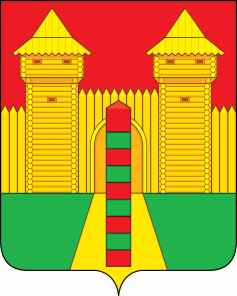 АДМИНИСТРАЦИЯ  МУНИЦИПАЛЬНОГО  ОБРАЗОВАНИЯ «ШУМЯЧСКИЙ   РАЙОН» СМОЛЕНСКОЙ  ОБЛАСТИПОСТАНОВЛЕНИЕот  27.11.2020г. № 598        п. ШумячиВ соответствии с требованиями Жилищного кодекса Российской Федерации, постановления Правительства Российской Федерации от 13.08.2006 года № 491 «Об утверждении Правил содержания общего имущества в многоквартирном доме и правил изменения размера платы за содержание и ремонт жилого помещения в случае оказания услуг и выполнения работ по управлению, содержанию и ремонту общего имущества в многоквартирном доме ненадлежащего качества и (или) с перерывами, превышающими установленную продолжительность», постановления Госстроя Российской Федерации от 27.09.2003 года №170 «Об утверждении Правил и норм технической эксплуатации жилищного фонда»,  в целях организации работ по надлежащему содержанию и ремонту детских игровых и спортивных площадок, малых архитектурных форм, расположенных в границах земельных участков многоквартирных домов на территории Шумячского городского поселения,Администрация муниципального образования «Шумячский район» Смоленской областиП О С Т А Н О В Л Я Е Т:1. Утвердить прилагаемый Порядок взаимодействия при закреплении детских игровых и спортивных площадок, малых архитектурных форм, расположенных в границах земельных участков многоквартирных домов, за организациями, осуществляющими управление общим имуществом многоквартирных домов, товариществами собственников жилья (ТСЖ), территориальными обществами самоуправления (ТОС), собственниками помещений, осуществляющими непосредственное управление общим имуществом многоквартирных домов на территории Шумячского городского поселения.2. Отделу городского хозяйства Администрации муниципального образования «Шумячский район» Смоленской области:2.1.  Организовать работу по закреплению детских игровых и спортивных площадок, малых архитектурных форм, расположенных в границах земельных участков многоквартирных домов, за организациями, осуществляющими управление общим имуществом многоквартирных домов, товариществами собственников жилья (ТСЖ), территориальными обществами самоуправления (ТОС), собственниками помещений, осуществляющими непосредственное управление общим имуществом многоквартирных домов на территории Шумячского городского поселения.2.2. Обеспечить взаимодействие с организациями, осуществляющим управление общим имуществом многоквартирных домов, товариществами собственников жилья (ТСЖ), территориальными обществами самоуправления (ТОС), собственниками помещений, осуществляющими непосредственное управление общим имуществом многоквартирных домов на территории Шумячского городского поселения.3. Контроль за исполнением настоящего постановления возложить на заместителя Главы муниципального образования «Шумячский район» Смоленской области К.Е. Буфистова.4. Постановление вступает в силу со дня его подписания.Глава муниципального образования«Шумячский район» Смоленской области                                                А.Н. Васильев
Порядоквзаимодействия при закреплении детских игровых и спортивных площадок, малых архитектурных форм, расположенных в границах земельных участков многоквартирных домов, за организациями, осуществляющими управление общим имуществом многоквартирных домов, товариществами собственников жилья (ТСЖ), территориальными обществами самоуправления (ТОС), собственниками помещений, осуществляющими непосредственное управление общим имуществом многоквартирных домов на территории Шумячского городского поселенияОбщие положенияДанный порядок взаимодействия при закреплении детских игровых и спортивных площадок, малых архитектурных форм, расположенных в границах земельных участков многоквартирных домов, за организациями, осуществляющими управление общим имуществом многоквартирных домов, товариществами собственников жилья (далее - ТСЖ), территориальными обществами самоуправления (далее - ТОС), собственниками помещений, осуществляющими непосредственное управление общим имуществом многоквартирных домов на территории Шумячского городского поселения (далее - Порядок), разработан в целях благоприятных и безопасных условий эксплуатации МАФ.2. Порядок взаимодействия при закреплении детских игровых и спортивных площадок, малых архитектурных форм, расположенных в границах земельных участков многоквартирных домов2.1. Отдел городского хозяйства Администрации муниципального образования «Шумячский район» Смоленской области осуществляет:- общую координацию действий при проведении мероприятий по закреплению детских игровых и спортивных площадок, малых архитектурных форм;- подготовку распоряжений Администрации муниципального образования «Шумячский район» Смоленской области об утверждении актов приема-передачи детских игровых и спортивных площадок, малых архитектурных форм (приложение №1) и Договор безвозмездного пользования детскими игровыми и спортивными площадками, малых архитектурных форм (Приложение № 2);- инвентаризацию детских игровых и спортивных площадок, малых архитектурных форм совместно с организациями, осуществляющими управление общим имуществом многоквартирных домов, ТСЖ, ТОС, собственниками помещений, осуществляющие непосредственное управление общим имуществом многоквартирных домов на территории Шумячского городского поселения (с целью определения их технического состояния);- отражение в технической документации (при наличии актах весеннего осмотра) многоквартирных домов сведений о составе и состоянии объектов общего имущества, расположенных в границах земельных участков многоквартирных домов (имеющихся элементов благоустройства - детских игровых и спортивных площадок, малых архитектурных форм), для планирования работ по их содержанию и ремонту;- включение в реестр муниципальной собственности Шумячского городского поселения детских игровых и спортивных площадок, малых архитектурных форм.2.2. Организации, осуществляющие управление общим имуществом многоквартирных домов, ТСЖ, ТОС, собственники помещений, осуществляющие непосредственное управление общим имуществом многоквартирных домов на территории Шумячского городского поселения, осуществляют:- подписание актов приема-передачи детских игровых и спортивных площадок, малых архитектурных форм;- подписание Договоров безвозмездного пользования детскими игровыми и спортивными площадками, малых архитектурных форм;- участие в инвентаризации детских игровых и спортивных площадок, малых архитектурных форм.Актприема-передачи детских игровых и спортивных площадок, малых архитектурных форм №_______ от _____________ 20___ г.Мы, нижеподписавшиеся:представитель Администрации муниципального образования «Шумячский район» Смоленской области________________________________________________________________________, с одной стороны, и представитель организации осуществляющей управление общим имуществом многоквартирных домов, товарищества собственников жилья, территориального общественного самоуправления, собственника помещений, осуществляющих непосредственное управление общим имуществом многоквартирного дома на территории Шумячского городского поселения по адресу: ________________________________________ в лице: ______________________________________________________________ с другой стороны, составили настоящий акт приема-передачи о том, что одна сторона передала, а вторая сторона приняла следующие детские игровые и спортивные площадки, малые архитектурные формы:Детское игровое и спортивное оборудование, малые архитектурные формы
находятся в ____________________________________________________                                                         (удовлетворительном, неудовлетворительном)состоянии, __________________________ к использованию по назначению.                    		 (пригодном, непригодном)При изменении способа управления многоквартирным домом и (или) смене
управляющей организации акт приема-передачи детских игровых и спортивных
площадок, малых архитектурных форм переоформлению не подлежит.ДОГОВОР  № ___безвозмездного пользования детскими игровыми и спортивными площадками, малых архитектурных формпгт. Шумячи                                                                                       "___" __________ 20___ года ________________________________________________________________, именуемая в дальнейшем "Ссудодатель", являясь представителем собственником имущества, в лице ________________________________________________________________________, действующего на основании ______________________________, с одной стороны, и ______________________________________________________________________, именуемая в дальнейшем "Ссудополучатель", в лице ________________________________________________________________________________, действующей на основании _______________________с другой стороны, заключили настоящий договор о нижеследующем:1. ПРЕДМЕТ И ЦЕЛЬ ДОГОВОРАСсудодатель передает в безвозмездное пользование Ссудополучателю сроком на ________ детскую игровую и спортивную площадку, малых архитектурных форм (далее - имущество):балансовой стоимостью ______ руб. (________ рубля), принадлежащее на праве собственности ______________________. На момент заключения договора имущество не обременено правами третьих лиц.2. ПРАВА И ОБЯЗАННОСТИ СТОРОН2.1. Ссудодатель обязуется передать имущество в надлежащем состоянии, пригодном для его использования в целях, предусмотренных настоящим договором.2.2. Ссудодатель не несет ответственности за недостатки переданного имущества, которые были ею оговорены при заключении договора или были заранее известны Пользователю либо должны быть обнаружены во время осмотра имущества при его передаче или при заключении договора.2.3. Имущество передается в безвозмездное пользование на основании (наименование НПА)__________________________________________________________________.2.4. В случае истечения срока действия настоящего договора или прекращения его действия по иным основаниям Пользователь обязуется вернуть по акту Администрации полученное по договору имущество в том состоянии, в котором он его получил, с учетом нормального износа или в состоянии, которое может быть согласовано между сторонами настоящего договора дополнительно.2.5. Если в период срока действия настоящего договора Ссудополучатель                                                                         с согласия собственника были произведены улучшения принятого им имущества, будет действовать следующий порядок:- отделимые улучшения являются собственностью с Ссудополучателя;- стоимость неотделимых улучшений, произведенных Пользователем без согласия собственника, возмещению не подлежит.3. ССУДОДАТЕЛЬ ОБЯЗУЕТСЯ3.1. Передать по акту приема-передачи (приложение № 1) Пользователю имущества в течение 10 дней со дня подписания договора (вступления договора в силу).3.2. В присутствии Пользователя по договору проверить пригодность передаваемого имущества, а также ознакомить Пользователя с правилами эксплуатации имущества либо выдать ему письменные инструкции о правилах и порядке пользования этим имуществом.4. ССУДОПОЛЕЧАТЕЛЬ ОБЯЗУЕТСЯ4.1. Использовать полученное в пользование имущество в соответствии с условиями настоящего договора и исключительно по прямому производственному и потребительскому назначению названного имущества.4.2. Бережно относиться к полученному в пользование имуществу. 4.3. Нести расходы по содержанию имущества, полученного в пользование.4.4. Нести ответственность за сохранность полученного в пользование имущества.4.5. Возвратить полученное имущество в течение 7 дней после истечения срока действия настоящего договора или прекращения действия его по иным основаниям в состоянии, которое определяют стороны договора.5. РИСК СЛУЧАЙНОЙ ГИБЕЛИ5.1. Риск случайной гибели или случайного повреждения, полученного по настоящему договору в безвозмездное пользование имущества, несет Ссудополучатель, если имущество погибло или было испорчено в связи с тем, что он использовал его не в соответствии с настоящим договором или назначением имущества либо передал его третьему лицу без согласия собственника имущества, либо не обеспечил условия надлежащего хранения имущества.5.2. Риск случайной гибели или случайного повреждения имущества, переданного в безвозмездное пользование по данному договору, Ссудополучатель несет также и в том случае, когда с учетом фактических обстоятельств Ссудополучатель мог предотвратить его гибель или повреждение (порчу), пожертвовав своим имуществом, но предпочел сохранить свое имущество.6. ОТВЕТСТВЕННОСТЬ СТОРОН ПО ДОГОВОРУ6.1. Сторона договора, имущественные интересы которой нарушены в результате неисполнения или ненадлежащего исполнения обязательств по договору другой стороной, вправе требовать полного возмещения причиненных ей этой стороной убытков, под которыми понимаются расходы, которые сторона, чье право нарушено, произвела или произведет для восстановления своих прав и интересов; утрата, порча или повреждение имущества (реальный ущерб).6.2. Любая из сторон настоящего договора, не исполнившая обязательства по договору или исполнившая их ненадлежащим образом, несет ответственность за упомянутое при наличии вины (умысла или неосторожности).6.3. Сторона, не исполнившая или ненадлежащим образом исполнившая свои обязательства по договору при нарушении его условий, несет ответственность, если не докажет, что надлежащее исполнение обязательств оказалось невозможным вследствие непреодолимой силы (форсмажор), т.е. чрезвычайных и непредотвратимых обстоятельств при конкретных условиях конкретного периода времени. К обстоятельствам непреодолимой силы стороны настоящего договора отнесли такие: явления стихийного характера (землетрясение, наводнение, удар молнии, оползень, и т.п.), температуру, силу ветра и уровень осадков в месте исполнения обязательств по договору, исключающих для человека нормальную жизнедеятельность; мораторий органов власти и управления; забастовки и другие обстоятельства, которые могут быть определены сторонами договора как непреодолимая сила для надлежащего исполнения обязательств.7. ПОРЯДОК РАЗРЕШЕНИЯ СПОРОВ7.1. При невозможности достигнуть взаимного согласия споры, возникшие в связи с реализацией настоящего договора, решаются путем обращения в суд.8. ЗАЩИТА ИНТЕРЕСОВ СТОРОН8.1. По всем вопросам, не нашедшим своего решения в тексте и условиях настоящего договора, но прямо или косвенно вытекающим из отношений сторон по нему, затрагивающих имущественные интересы и деловую репутацию сторон договора, имея в виду необходимость защиты их охраняемых законом прав и интересов, стороны настоящего договора будут руководствоваться нормами и положениями действующего законодательства Российской Федерации.9. ИЗМЕНЕНИЕ И/ИЛИ ДОПОЛНЕНИЕ ДОГОВОРА9.1. Настоящий договор может быть изменен и/или дополнен сторонами в период его действия на основе их взаимного согласия и наличия объективных причин, вызвавших необходимость таких действий сторон.9.2. Если стороны договора не достигли согласия о приведении договора в соответствие с изменившимися обстоятельствами (изменение или дополнение условий договора), по требованию заинтересованной стороны договор может быть изменен и/или дополнен по решению суда только при наличии условий, предусмотренных действующим законодательством.9.3. Любые соглашения по изменению и/или дополнению условий настоящего договора имеют силу в том случае, если они оформлены в письменном виде, подписаны сторонами договора и скреплены печатями сторон.10. ПОРЯДОК РАСТОРЖЕНИЯ ДОГОВОРА10.1. Настоящий договор может быть расторгнут по соглашению сторон.10.2. Договор может быть расторгнут судом по требованию одной из сторон только при существенном нарушении условий договора одной из сторон или в иных случаях, предусмотренных настоящим договором или действующим законодательством.Нарушение условий договора признается существенным, когда одна из сторон допустила действие (или бездействие), которое влечет для другой стороны такой ущерб, что дальнейшее действие договора теряет смысл, поскольку эта сторона в значительной мере лишается того, на что рассчитывала при заключении договора.10.3. По требованию Администрации договор безвозмездного пользования может быть досрочно расторгнут судом в случаях, когда Пользователь:- пользуется имуществом с существенным нарушением условий договора или назначения этого имущества либо с неоднократными нарушениями;- существенно ухудшает состояние имущества;- не выполняет обязанностей по поддержанию имущества в исправном состоянии или его содержанию;- не обеспечивает сохранность имущества;- без согласия Администрации передал имущество третьему лицу.10.4. По требованию Ссудополучателя договор безвозмездного пользования может быть досрочно расторгнут судом в случае, когда:- при обнаружении недостатков, делающих нормальное использование имущества невозможным или обременительным, о наличии которых он не знал и не мог знать в момент заключения договора;- имущество в силу обстоятельств, за которые Ссудополучатель не отвечает, окажется в состоянии, непригодном для использования;- при заключении договора Администрация не предупредила Ссудополучателя о правах третьих лиц на переданное в пользование имущество.10.5. Договор может быть расторгнут его сторонами или по решению суда, если в период его действия произошло существенное изменение обстоятельств, из которых стороны исходили при заключении договора, когда эти обстоятельства изменились настолько, что если бы такие изменения можно было предвидеть заранее, договор между его сторонами вообще не был бы заключен или был бы заключен на условиях, значительно отличающихся от согласованных по настоящему договору.10.6. Последствия расторжения договора определяются взаимным соглашением его сторон или судом по требованию любой из сторон договора.11. ПРОДЛЕНИЕ СРОКА ДЕЙСТВИЯ (ПРОЛОНГАЦИЯ) ДОГОВОРА11.1. При наличии достаточных к тому оснований по обоюдному решению сторон настоящий договор может быть пролонгирован (продлен сроком действия) на период, определяемый соглашением сторон.11.2. При этом одна из сторон - инициатор действия не менее чем за 30 (тридцать) дней до истечения срока действия настоящего договора направляет другой стороне в письменном виде свои предложения о пролонгации и при наличии в том необходимости об уточнении условий договора на последующий период. Другая сторона рассматривает данные предложения и при согласии с ними не позднее чем за 15 (пятнадцать) дней до истечения срока действия договора письменно извещает сторону - инициатора пролонгации о своем решении.11.3. Решение сторон о продлении срока действия настоящего договора оформляется дополнительным соглашением.12. ДЕЙСТВИЕ ДОГОВОРА ВО ВРЕМЕНИ12.1. Настоящий договор вступает в силу со дня подписания его сторонами, с которого и становится обязательным для сторон, заключивших его. Условия настоящего договора применяются к отношениям сторон, возникшим только после заключения настоящего договора.12.2. Настоящий договор действует на период с __________ по ____________.12.3. Прекращение (окончание) срока действия настоящего договора влечет за собой прекращение обязательств сторон по нему, но не освобождает стороны договора от ответственности за его нарушения, если таковые имели место при исполнении условий настоящего договора.13. РЕКВИЗИТЫ И ПОДПИСИ СТОРОНОб утверждении порядка взаимодействия при закреплении детских игровых и спортивных площадок, малых архитектурных форм, расположенных в границах земельных участков многоквартирных домов, за организациями, осуществляющими управление общим имуществом многоквартирных домов, товариществами собственников жилья (ТСЖ), территориальными обществами самоуправления (ТОС), собственниками помещений, осуществляющими непосредственное управление общим имуществом многоквартирных домов на территории Шумячского городского поселения УТВЕРЖДЁНпостановлением Администрации муниципального образования «Шумячский район» Смоленской областиот 27.11.2020г. № 598Приложение №1к Порядку взаимодействия при закреплении детских игровых и спортивных площадок, малых архитектурных форм, расположенных в границах земельных участков многоквартирных домов, за организациями, осуществляющими управление общим имуществом многоквартирных домов, товариществами собственников жилья (ТСЖ), территориальными обществами самоуправления (ТОС), собственниками помещений, осуществляющими непосредственное управление общим имуществом многоквартирных домов на территории Шумячского городского поселенияПриложение №1к Порядку взаимодействия при закреплении детских игровых и спортивных площадок, малых архитектурных форм, расположенных в границах земельных участков многоквартирных домов, за организациями, осуществляющими управление общим имуществом многоквартирных домов, товариществами собственников жилья (ТСЖ), территориальными обществами самоуправления (ТОС), собственниками помещений, осуществляющими непосредственное управление общим имуществом многоквартирных домов на территории Шумячского городского поселенияN
п/пТип оборудованияАдрес месторасположенияОсобые характеристики, состояние1234Сторона1________________Сторона 2______________________Приложение №2к Порядку взаимодействия при закреплении детских игровых и спортивных площадок, малых архитектурных форм, расположенных в границах земельных участков многоквартирных домов, за организациями, осуществляющими управление общим имуществом многоквартирных домов, товариществами собственников жилья (ТСЖ), территориальными обществами самоуправления (ТОС), собственниками помещений, осуществляющими непосредственное управление общим имуществом многоквартирных домов на территории Шумячского городского поселения№
п/пНаимено- 
вание    
Год    
ввода в
эксплу-
атациюБалансовая
стоимость, руб.Остаточная
стоимость, руб.Норма     
амортиза- 
ционных   
отчисленийГодовая  
сумма    
амортиза-
ционных  
отчисле- 
ний, руб.Примечание12345678ССУДОДАТЕЛЬ:ССУДОПОЛУЧАТЕЛЬ